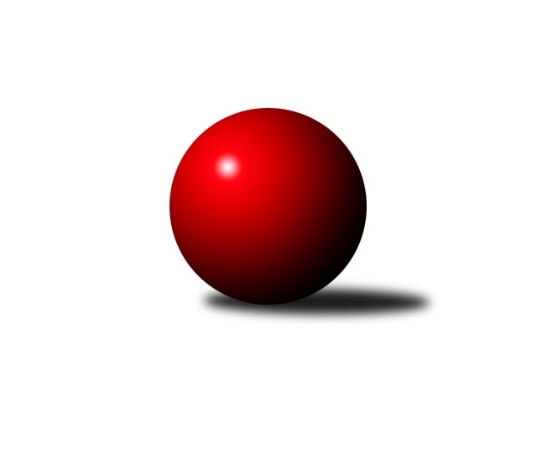 Č.2Ročník 2023/2024	16.7.2024 Východočeská soutěž skupina A 2023/2024Statistika 2. kolaTabulka družstev:		družstvo	záp	výh	rem	proh	skore	sety	průměr	body	plné	dorážka	chyby	1.	Vrchlabí C	2	2	0	0	26 : 6 	(15.5 : 8.5)	2455	4	1744	712	54.5	2.	Červený Kostelec C	2	1	0	1	17 : 15 	(7.0 : 7.0)	2482	2	1776	706	62	3.	Dobruška B	2	1	0	1	14 : 18 	(12.5 : 11.5)	2373	2	1664	709	59.5	4.	Rokytnice C	2	0	0	2	7 : 25 	(3.0 : 11.0)	2379	0	1709	670	75.5Tabulka doma:		družstvo	záp	výh	rem	proh	skore	sety	průměr	body	maximum	minimum	1.	Vrchlabí C	1	1	0	0	14 : 2 	(9.0 : 3.0)	2471	2	2471	2471	2.	Červený Kostelec C	1	1	0	0	11 : 5 	(2.0 : 0.0)	2616	2	2616	2616	3.	Dobruška B	2	1	0	1	14 : 18 	(12.5 : 11.5)	2373	2	2381	2364	4.	Rokytnice C	0	0	0	0	0 : 0 	(0.0 : 0.0)	0	0	0	0Tabulka venku:		družstvo	záp	výh	rem	proh	skore	sety	průměr	body	maximum	minimum	1.	Vrchlabí C	1	1	0	0	12 : 4 	(6.5 : 5.5)	2439	2	2439	2439	2.	Dobruška B	0	0	0	0	0 : 0 	(0.0 : 0.0)	0	0	0	0	3.	Červený Kostelec C	1	0	0	1	6 : 10 	(5.0 : 7.0)	2348	0	2348	2348	4.	Rokytnice C	2	0	0	2	7 : 25 	(3.0 : 11.0)	2379	0	2452	2305Tabulka podzimní části:		družstvo	záp	výh	rem	proh	skore	sety	průměr	body	doma	venku	1.	Vrchlabí C	2	2	0	0	26 : 6 	(15.5 : 8.5)	2455	4 	1 	0 	0 	1 	0 	0	2.	Červený Kostelec C	2	1	0	1	17 : 15 	(7.0 : 7.0)	2482	2 	1 	0 	0 	0 	0 	1	3.	Dobruška B	2	1	0	1	14 : 18 	(12.5 : 11.5)	2373	2 	1 	0 	1 	0 	0 	0	4.	Rokytnice C	2	0	0	2	7 : 25 	(3.0 : 11.0)	2379	0 	0 	0 	0 	0 	0 	2Tabulka jarní části:		družstvo	záp	výh	rem	proh	skore	sety	průměr	body	doma	venku	1.	Červený Kostelec C	0	0	0	0	0 : 0 	(0.0 : 0.0)	0	0 	0 	0 	0 	0 	0 	0 	2.	Vrchlabí C	0	0	0	0	0 : 0 	(0.0 : 0.0)	0	0 	0 	0 	0 	0 	0 	0 	3.	Dobruška B	0	0	0	0	0 : 0 	(0.0 : 0.0)	0	0 	0 	0 	0 	0 	0 	0 	4.	Rokytnice C	0	0	0	0	0 : 0 	(0.0 : 0.0)	0	0 	0 	0 	0 	0 	0 	0 Zisk bodů pro družstvo:		jméno hráče	družstvo	body	zápasy	v %	dílčí body	sety	v %	1.	Jana Votočková 	Vrchlabí C 	4	/	2	(100%)		/		(%)	2.	Vladimír Vodička 	Červený Kostelec C 	4	/	2	(100%)		/		(%)	3.	Jaroslav Lux 	Vrchlabí C 	4	/	2	(100%)		/		(%)	4.	František Adamů st.	Červený Kostelec C 	4	/	2	(100%)		/		(%)	5.	Zuzana Tulková 	Rokytnice C 	4	/	2	(100%)		/		(%)	6.	Josef Rychtář 	Vrchlabí C 	2	/	1	(100%)		/		(%)	7.	Eva Fajstavrová 	Vrchlabí C 	2	/	1	(100%)		/		(%)	8.	Jan Vaníček 	Vrchlabí C 	2	/	1	(100%)		/		(%)	9.	Petr Havlík 	Dobruška B 	2	/	2	(50%)		/		(%)	10.	Martina Fejfarová 	Vrchlabí C 	2	/	2	(50%)		/		(%)	11.	Marie Frydrychová 	Dobruška B 	2	/	2	(50%)		/		(%)	12.	Jiří Slavík 	Dobruška B 	2	/	2	(50%)		/		(%)	13.	Milan Hašek 	Dobruška B 	2	/	2	(50%)		/		(%)	14.	Pavel Janko 	Červený Kostelec C 	2	/	2	(50%)		/		(%)	15.	Jan Řebíček 	Rokytnice C 	2	/	2	(50%)		/		(%)	16.	Tomáš Jeníček 	Dobruška B 	2	/	2	(50%)		/		(%)	17.	Antonín Škoda 	Červený Kostelec C 	2	/	2	(50%)		/		(%)	18.	Jiří Jiránek 	Červený Kostelec C 	1	/	1	(50%)		/		(%)	19.	Zdeněk Novotný nejst.	Rokytnice C 	1	/	2	(25%)		/		(%)	20.	Zdeněk Kejzlar 	Červený Kostelec C 	0	/	1	(0%)		/		(%)	21.	Josef Petera 	Dobruška B 	0	/	1	(0%)		/		(%)	22.	Vladimír Škoda 	Rokytnice C 	0	/	1	(0%)		/		(%)	23.	Josef Glos 	Vrchlabí C 	0	/	1	(0%)		/		(%)	24.	Jan Stejskal 	Vrchlabí C 	0	/	1	(0%)		/		(%)	25.	Jiří Frinta 	Dobruška B 	0	/	1	(0%)		/		(%)	26.	Radek Novák 	Rokytnice C 	0	/	1	(0%)		/		(%)	27.	Milan Vaškovič 	Rokytnice C 	0	/	2	(0%)		/		(%)	28.	Jindřich Kašpar 	Červený Kostelec C 	0	/	2	(0%)		/		(%)	29.	Miloš Janoušek 	Rokytnice C 	0	/	2	(0%)		/		(%)Průměry na kuželnách:		kuželna	průměr	plné	dorážka	chyby	výkon na hráče	1.	Č. Kostelec, 1-2	2534	1830	703	68.5	(422.3)	2.	Vrchlabí, 1-4	2388	1675	713	60.0	(398.0)	3.	Dobruška, 1-2	2383	1693	689	61.5	(397.2)Nejlepší výkony na kuželnách:Č. Kostelec, 1-2Červený Kostelec C	2616	1. kolo	František Adamů st.	Červený Kostelec C	460	1. koloRokytnice C	2452	1. kolo	Vladimír Vodička 	Červený Kostelec C	456	1. kolo		. kolo	Jan Řebíček 	Rokytnice C	443	1. kolo		. kolo	Antonín Škoda 	Červený Kostelec C	435	1. kolo		. kolo	Zuzana Tulková 	Rokytnice C	431	1. kolo		. kolo	Jindřich Kašpar 	Červený Kostelec C	430	1. kolo		. kolo	Pavel Janko 	Červený Kostelec C	429	1. kolo		. kolo	Vladimír Škoda 	Rokytnice C	410	1. kolo		. kolo	Jiří Jiránek 	Červený Kostelec C	406	1. kolo		. kolo	Zdeněk Novotný nejst.	Rokytnice C	406	1. koloVrchlabí, 1-4Vrchlabí C	2471	2. kolo	Martina Fejfarová 	Vrchlabí C	452	2. koloRokytnice C	2305	2. kolo	Josef Rychtář 	Vrchlabí C	419	2. kolo		. kolo	Radek Novák 	Rokytnice C	417	2. kolo		. kolo	Jaroslav Lux 	Vrchlabí C	416	2. kolo		. kolo	Jana Votočková 	Vrchlabí C	412	2. kolo		. kolo	Zuzana Tulková 	Rokytnice C	403	2. kolo		. kolo	Zdeněk Novotný nejst.	Rokytnice C	400	2. kolo		. kolo	Vladimír Šťastník 	Vrchlabí C	394	2. kolo		. kolo	Jan Řebíček 	Rokytnice C	392	2. kolo		. kolo	Jan Stejskal 	Vrchlabí C	378	2. koloDobruška, 1-2Vrchlabí C	2439	1. kolo	Jana Votočková 	Vrchlabí C	437	1. koloDobruška B	2381	1. kolo	Jiří Slavík 	Dobruška B	436	2. koloDobruška B	2364	2. kolo	Eva Fajstavrová 	Vrchlabí C	432	1. koloČervený Kostelec C	2348	2. kolo	Jaroslav Lux 	Vrchlabí C	425	1. kolo		. kolo	Jiří Slavík 	Dobruška B	424	1. kolo		. kolo	Petr Havlík 	Dobruška B	422	1. kolo		. kolo	František Adamů st.	Červený Kostelec C	421	2. kolo		. kolo	Jan Vaníček 	Vrchlabí C	411	1. kolo		. kolo	Petr Havlík 	Dobruška B	408	2. kolo		. kolo	Jindřich Kašpar 	Červený Kostelec C	397	2. koloČetnost výsledků:	4.0 : 12.0	1x	14.0 : 2.0	1x	11.0 : 5.0	1x	10.0 : 6.0	1x